На основу члана 63. став 1. и члана 54. Закона о јавним набавкама („Сл. Гласник РС“ број 124/12, 14/15 и 68/15) комисија за јавну набавку обавештава сва заинтересована лица у поступку да је извршена измена и допуна конкурсне документације за јавну набавку –  ЈН 51/2018, Извођење радова на изградњи јавне железничке пруге од постојеће пруге Смедерево-Мала Крсна до терминала за расуте и генералне терете Луке Смедерево, друга фаза. Назив и ознака из општег речника: 45234100 - Радови на изградњи железничких пруга.ИЗМЕНА И ДОПУНА КОНКУРСНЕ ДОКУМЕНТАЦИЈЕ БРОЈ 3На страни 22. мења се Конкурсна документација тако што се додаје текст:Напомена: За лица ангажована по основу уговора о допунском раду довоставља се само уговор о допунском раду потписан и заведен код послодавца, а који мора постојати у тренутку подношења понуде. Нису прихватљиви уговори који не садрже датум закључења. Нису прихватљиви уговори који садрже раскидни и одложни услов.На страни 41. и 24. мења се Конкурсна документација тако што се брише текст:Mашина за израду банкина- 1 јединица На страни 25. и 26. мења се Конкурсна документација:Доказ да понуђач располаже траженом техничком опремом: а) за средства набављена до 31.12.2017. године – пописна листа или аналитичкa картицa основних средстава, на којима ће видно бити означена тражена техничка опрема, потписанa од стране овлашћеног лица и оверенa печатом. Пописна листа мора бити са датумом 31.12.2017. године;б) за средства набављена од 01.01.2018. године рачун и отпремницa;в) техничка опремљеност понуђача може се доказати уговором о закупу који у прилогу мора имати последњу пописну листу закуподавца или рачун и отпремницу уколико је средство набављено од стране закуподавца након 01.01.2018. године, на којој ће маркером бити означена закупљена техничка опрема или уговором о лизингу.- За моторна возила, у складу са Правилником о регистрацији моторних и прикључних возила (''Сл. гласник РС'', број 71/2017), доставити фотокопију саобраћајне дозволе, очитану саобраћајну дозволу, копију полисе обавезног осигурања возила, важећих на дан отварања понуда и то за: - Ауто дизалице носивости до 40t за утовар и истовар  префабрикових аб цеви – 2 јединице,-  цистерну за воду 3000-6000l – 1 јединица, - камиони кипери за транспорт асфалт бетона (10m3) – 2 јединице,-  камионе кипере 25t / (6 до 10м3) – 2 јединицеНа фотокопији саобраћајне дозволе уписати везу са доказом о располагању.г) доказ о акредитацији лабораторије, уколико нема лабораторију у свом власништву доставити доказ о праву коришћења лабораторије.д) Спецификација, односно документ од произвођача или надлежног органа за све радне машине и другу опрему захтевану у оквиру техничког капацитета, наведену у Обрасцу 10. којом се доказују тражене техничке карактеристике, осим за моторна возила за која се доставља саобраћајна дозвола.ђ) за асфалтну базу и фабрику бетона неопходно је доставити Решење о издавању привремене грађевинске дозволе.Наведена опрема од тренутка подношења понуде, а коју планира да користи приликом извођења радова у  потпуности мора бити исправна и спремна за отпочињање извођења радова. Наручилац у фази стручне оцене понуда може изаћи на терен како би утврдио поседовање,  исправност и захтеване карактеристике техничког капацитета.Тако да гласи:Доказ да понуђач располаже траженом техничком опремом: 1. а) за средства набављена до 31.12.2017. године – пописна листа или аналитичкa картицa основних средстава, на којима ће видно бити означена тражена техничка опрема, потписанa од стране овлашћеног лица и оверенa печатом. Пописна листа мора бити са датумом 31.12.2017. године;б) за средства набављена од 01.01.2018. године рачун и отпремницa;в) техничка опремљеност понуђача може се доказати уговором о закупу који у прилогу мора имати последњу пописну листу закуподавца или рачун и отпремницу уколико је средство набављено од стране закуподавца након 01.01.2018. године, на којој ће маркером бити означена закупљена техничка опрема или уговором о лизингу.Поред наведеног потребно је доставити:- За моторна возила, у складу са Правилником о регистрацији моторних и прикључних возила (''Сл. гласник РС'', број 71/2017), доставити фотокопију саобраћајне дозволе, очитану саобраћајну дозволу, копију полисе обавезног осигурања возила, важећих на дан отварања понуда и то за: - Ауто дизалице носивости до 40t за утовар и истовар  префабрикових аб цеви – 2 јединице,-  цистерну за воду 3000-6000l – 1 јединица, - камиони кипери за транспорт асфалт бетона (10m3) – 2 јединице,-  камионе кипере 25t / (6 до 10м3) – 2 јединицеНа фотокопији саобраћајне дозволе уписати везу са доказом о располагању Спецификација, односно документ од произвођача или надлежног органа за све радне машине и другу опрему захтевану у оквиру техничког капацитета, наведену у Обрасцу 10. којом се доказују тражене техничке карактеристике, осим за моторна возила за која се доставља саобраћајна дозвола.2.  доказ о акредитацији лабораторије, доказ о власништву, уколико нема лабораторију у свом власништву доставити доказ о праву коришћења лабораторије.3. за асфалтну базу и фабрику бетона неопходно је доставити Решење о издавању привремене грађевинске дозволе, доказ о  власништву односно доказ о праву коришћења, као и спецификацију односно документ од произвођача или надлежног органа.Наведена опрема од тренутка подношења понуде, а коју планира да користи приликом извођења радова у  потпуности мора бити исправна и спремна за отпочињање извођења радова. Наручилац у фази стручне оцене понуда може изаћи на терен како би утврдио поседовање,  исправност и захтеване карактеристике техничког капацитета.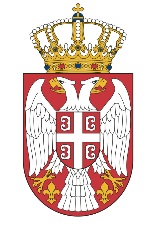 